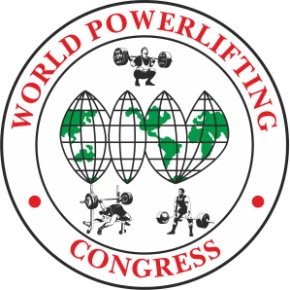 					          Yuriy UstinovMeet Director, President WPC-RUSSIA				 wpcwpo@gmail.com  +7-918-947-04-62WORLD CUP WPC/AWPC- 2023in POWERLIFTING, BENCHPRESS & DEADLIFT Location:		Hotel Resort “Flamingo”                                    Oleg Koshevoy str.19, Divnomorskoe, Gelendzhik, Russia, 353490Meet Director:	Yuriy Ustinov, WPC Russia President.Dates:		23-24  September,  2023 Lifting Schedule:    24 September – AWPC – All                                            25 September – WPC - AllWeigh-In Schedule: 23 September - Weighing the participants of the first day.                                               24 September - Weighing the participants of the second day.Categories:		All AWPC/WPC Weight Categories & All AWPC/WPC Age DivisionsRaw, Classic Raw, Single-ply and Multi-plyEntry Fees:		First Event WPC $70 			Additional Events S50 per eventFirst Event AWPC $100 			Additional Events $50 per eventClosing Date:	23th August, 2023.   Team List must reach the Meet Director by this date, otherwise late entry fees will apply. Each nation must set their own closing dates for lifters to submit their entry for inclusion on the team list.To Enter:		Applications are accepted through the national offices of the WPC. If it                                          doesn't exist, then do it yourself. Write to wpcwpo@gmail.comEntry list:  	www.wpc-wpo.ru   https://fb.me/e/3YUnhNETHWebsites:	All information will be included on the championships website:www.gpc2016.comwww.gpc2016.com                                               https://powertable.ru/api/hs/p/fed?fed=77&lg=en	www.wpc-wpo.ruVisas:	To get all the necessary information about a visa support to Russia use this link: www.visatorussia.com                                   Please take care of your visa in advance!Hotel:			 Competitions will be held in the sports complex resort Hotel Flamingo                                                           https://flamingo.one/                                         office@flamingo.one                                          $40 Single Room FB (Full board) per day                                         $65 Dbl Room FB (Full board) per day                                          The city and its surroundings are the best resort in Russia. In September, the                                                   weather is very comfortable:                                          air + 26 + 29 C.                                          sea ​​water +25.Airports nearby:Sochi - 200 km.Mineralnye Vody – 500 kmWe will help you organize an inexpensive transfer of teams. wpcwpo@gmail.comRules:	These Championships will be conducted using the AWPC/WPC Rules. The Rulebook is available to download from the WPC Website https://worldpowerliftingcongress.com/Referees:	Applications for refereeing from the referee of the international category WPC to the e-mail address are accepted: wpcwpo@gmail.comWelcome to Russia. Welcome to Resort.